PEDAGOGICKO-PSYCHOLOGICKÁ PORADNA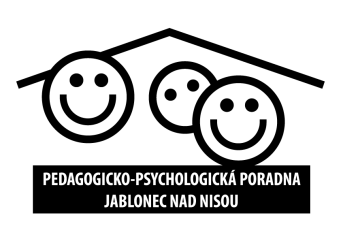 SMETANOVA 66, 466 01 JABLONEC NAD NISOUTEL. 602 102 833E-MAIL: poradna@pppjbc.czwww.pppjbc.czZa tým PPP Jablonec si Vás dovoluji pozvat na online přednášku pro rodiče na téma:Školní zralostDne 24. 2. 2022 od 16.00 hodinProgramOblasti školní zralostiJak je možné je rozvíjetJak postupovat pokud zvažujeme odklad školní docházkyKdy má odklad smyslV případě zájmu se přihlašujte na mailu: mulacova@pppjbc.cz. Obratem Vám bude zaslán mail s přesnými informacemi o přihlášení k online přednášce. Za tým PPP Jablonec se bude těšit Mgr. Veronika Beranová a Mgr. Veronika Mulačová